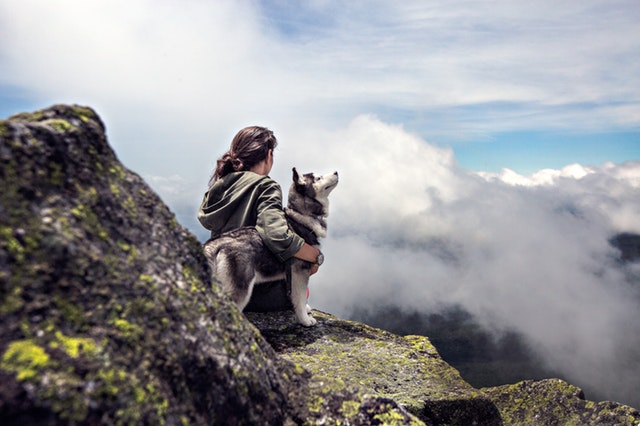 Grace Presbyterian Church 7434 Bath StreetSpringfield, Virginia 22150Live-Streamed Worship May 10, 2020GreetingLighting of the Peace CandleCall to Worship (Based on Psalm 30)One:	O Lord our God, We cried out to you,Many:	And you restored us to health.One:	You brought us up, O Lord, from the dead,Many:	You restored our life as we were going down to the grave.One:	Sing to the Lord, all God’s servants,Many:	Give thanks for God’s holiness and favor.One:	Weeping may spend the night,Many:	But joy comes in the morningHymn #390	Praise, Praise, Praise the Lord!Praise, praise, praise the Lord!  Praise God’s holy name.  Alleluia!Praise, praise, praise the Lord!  Praise God’s holy name.  Alleluia! Praise God’ holy name.  Alleluia!  Praise God’ holy name.  Alleluia!Praise God’ holy name.  Alleluia!  Praise God’ holy name.  Alleluia!Prayer of ConfessionGod of mercy, we know and trust that we can come to you with our whole story.  We come to you and confess that we are weak sometimes, that our patience grows thin sometimes, that our trust runs dry sometimes.  We come to you and admit that we have not loved you with our whole heart, nor loved our neighbors as ourselves.  We come to you and freely say that we have grown weary in doing what is good.  We come to you because you are Healer, Forgiver, Gracious Redeemer.  We   know that when we tell you the whole truth, you hear and receive and love us still.  O God, hear our cries for healing and mercy and forgiveness on this day.     Through Jesus Christ our Lord we pray, Amen.	Assurance of ForgivenessLeader:  	The mercy of the Lord is from everlasting unto everlasting.  God’s mercies are new every morning.  By the grace of Jesus Christ and the power of the Holy Spirit, we are made new and given strength to love and serve.  Hear the good news and be at peace.People:	Thanks be to God.Children’s SermonAnthem	Every Promise	Arr. Shackley	Performed by Grace Chancel Choir	Jannie Johnston, violin	February 10, 2019Scripture Lesson	Mark 5:21-43Hymn #797	We Cannot Measure How You HealWe cannot measure how you heal or answer every sufferer’s prayer,Yet we believe your grace responds where faith and doubt unite to care.Your hands, though bloodied on the cross, survive to hold and heal and warm, To carry all through death to life and cradle children yet unborn.The pain that will not go away, the guilt that clings from things long past,The fear of what the future holds, are present as if meant to last.But present too is love, which tends the hurt we never hoped to find,The private agonies inside, the memories that haunt the mind.So some have come who need your help and some have come to make amends,As hands which shaped and saved the world are present in the touch of friends.Lord, let your Sprit meet us here to mend the body, mind, and soul,To disentangle peace from pain, and make your broken people whole.Sermon	The Whole Story	Rev. Katie Murchison RossOffering	(A word about ways to support Grace’s ministry)Prayer of DedicationPrayers of the People/The Lord’s Prayer 	(Please submit your joys and concerns online.)Parting Hymn #683	Lord of All HopefulnessLord of all hopefulness, Lord of all joy, Whose trust, ever childlike, no cares could destroy:Be there at our waking and give us, we pray, Your bliss in our hearts, Lord, at the break of the day.Lord of all eagerness, Lord of all faith, Whose strong hands were skilled at the plane and the lathe:Be there at our labors and give us, we pray, Your strength in our hearts, Lord, at the noon of the day.Lord of all kindliness, Lord of all grace, Your hands swift to welcome, your arms to embrace:Be there at our homing and give us, we pray, Your love in our hearts, Lord, at the eve of the day.Lord of all gentleness, Lord of all calm,Whose voice is contentment, whose presence is balm:Be there at our sleeping and give us, we pray, Your peace in our hearts, Lord, at the break of the day.BenedictionResponse 541		God Be with You Till We Meet AgainGod be with you till we meet again; Loving counsels guide, uphold you,
With a shepherd's care enfold you:  God be with you till we meet again.